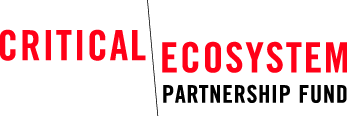 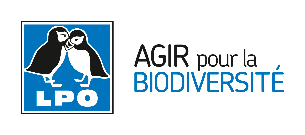 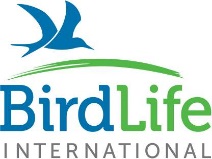 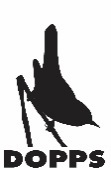 منطقة حوض البحر الأبيض المتوسط للتنوع الحيوي نموذج قائمة معلومات للمنح الصغيرة الجزء 1: معلومات المؤسسة الاسم القانوني للمؤسسة – كما هو في شهادة التسجيل:الاسم المختصر للمنظمة /إن وجد: نقطة الاتصال للمشروع – يرجى تزويد الاسم ومعلومات الاتصال بالشخص المسؤول عن المراسلات مع فريق التنفيذ الإقليمي  فيما يتعلق بهذا المشروع: اسم وعنوان البريد الإلكتروني للمدير التنفيذي للمؤسسة - يرجى تزويد الاسم ومعلومات الاتصال للشخص المخول  بالتوقيع على العقود نيابة عن المؤسسة:العنوان البريدي (الرجاء إضافة العنوان كاملاً مع البلد)العنوان (الرجاء إضافة العنوان كاملاً مع البلد) -في حال كان مختلفاً عن العنوان البريدي أعلاه :فئة المؤسسة -  يجب ان تكون المنظمات المحلية مسجلة قانونيا في البلد داخل منطقة التنوع الحيوي حيث سينفذ المشروع ويكون لها هيئة إدارية مستقلة أو نوع آخر مماثل لهيكل الإدارة المستقلة:                                محلية                           دوليةتاريخ ورسالة المؤسسة – يرجى تقديم وصف موجز لتاريخ مؤسستك ورسالتها/ أهدافها الاستراتيجيةالمشاريع ذات الصلة -تقديم وصف موجز للمشاريع السابقة التي شاركت المؤسسة بها والمرتبطة بهذا الطلب (الحد الأقصى 3): الجزء 2: تقييم الأهليةيرجى الإجابة على الأسئلة التاليةهل تمثل منظمتك أي جهة حكومية أو مملوكة من قبل أي جهة حكومية؟    نعم              لا الشركات أو المؤسسات المملوكة من قبل الحكومة مؤهلة للحصول على تمويل من قبل صندوق شراكة الأنظمة البيئية الهامة في حال الإجابة بنعم لكل من:أن المشروع أو المؤسسة لها صفة قانونية مستقلة عن أي مؤسسة حكومية    نعم       لاأن المشروع أو المؤسسة لديها السلطة في طلب وتلقي الأموال الخاصة    نعم         لاأن الهيئة أو المؤسسة لا تتمتع بحصانة دبلوماسية.    نعم         لاهل تخطط لاستخدام أي جزء من تمويل المشروع المحتمل لشراء أرض؟   نعم              لاهل يتضمن المشروع نقل أشخاص أو أي نوع آخر من أشكال إعادة التوطين الغير طوعية؟   نعم              لاهل تخطط لاستخدام تمويل المشروع أو جزء منه للاستثمار بالصناديق الائتمانية أو للاستفادة من صندوق استئماني؟   نعم              لاهل يتضمن المشروع إزالة أو تغيير في أي صفة لملكية ثقافية ( سواء أجزاء متحركة أو غير متحركة، مواقع، هياكل، صفات طبيعية ومنطقة جغرافية لها أهمية أثرية، أحفوريه، تاريخية، معمارية، دينية، جمالية، أو أي اهمية ثقافية أخرى)؟   نعم              لاالجزء 3: معلومات المشروعموقع المشروع – يرجى تحديد الموقع الجغرافي الذي ستتم فيه أنشطة المشروع (يرجى الرجوع إلى ملف  "الدعوة إلى تقديم المقترحات" للدول والمواقع المؤهلة)المناطق المحميةهل تعد المنطقة (المناطق) المهمة للتنوع الحيوي التي ستعمل عليها من المناطق محمية؟   نعم   	   لا	 	  محمية جزئياً		 لا أعلم الخريطةيرجى تقديم إحداثيات الموقع الدقيق لمشروعك، وإرفاق خريطة إن أمكن.مدة المشروع - أدخل الفترة التقريبية لمشروعك في الأشهر:التوجه الاستراتيجي من الملف التشخيصي البيئي لصندوق شراكة الأنظمة البيئية الهامة – أدخل التوجه (التوجهات) الاستراتيجي وأولوية/أولويات الاستثمار التي يهدف هذا المقترح معالجتها. يرجى أيضا إضافة الأرقام والكلمات ذاتها (مثل 1 ، أو/و2، إلخ) المأخوذة من الملف التشخيصي البيئي للمنطقة والذي يمكن الوصول إليه من خلال الرابط التالي:  https://www.cepf.net/resources/documents/mediterranean-basin-ecosystem-profile-2017.الرجاء الرجوع إلى ملف   "الدعوة إلى تقديم المقترحات"  للحصول على التوجهات الاستراتيجية وأولويات الاستثمار.الجزء 4: تصميم المشروعيجب أن يحتوي هذا الجزء على نظرة عامة عن المشروع المقترح. يرجى الإجابة على كل سؤال أدناه:ملاحظة: الرجاء إضافة أكبر عدد ممكن من الصفوفجزء 5: الميزانيةيمكن صندوق شراكة الأنظمة البيئية الهامة  (CEPF) المجتمع المدني من حماية مناطق التنوع الحيوي في العالم. يتم الإعلان عن فرص تمويل صندوق شراكة الأنظمة البيئية الهامة عبر دعوة إلى تقديم المقترحات.  يرجى الرجوع إلى ملف ""الدعوة إلى تقديم المقترحات"   للحصول على التفاصيل الكاملة حول معايير الأهلية.ويقوم فريق التنفيذ الإقليمي لبيردلايف انترناشونال بتسهيل برنامج صندوق شراكة الأنظمة البيئية الهامة للمنح الصغيرة في حوض البحر الأبيض المتوسط.يمثل نموذج قائمة المعلومات للمنح الصغيرة (LOI) هذا المرحلة الأولى من عملية تقديم الطلبات ويقسم إلى خمسة أجزاء. يرجى إكمال جميع الأجزاء قبل إرسال طلبك. تستغرق دراسة المقترحات حوالي 8 أسابيع من آخر موعد للتقديم. وسيتم إخطار جميع المتقدمين بنتيجة طلبهم وسيتم دعوة المتقدمين الناجحين إلى المرحلة الثانية.يفضل مناقشة أفكار المشروع ومدى أهلية مقدم المقترح مع مسؤول البرنامج في المنطقة ذات الصلة قبل تقديم الطلب:مسؤول برنامج دول البلقان، بوروت ربنبك، البريد الالكتروني: borut.rubinic@dopps.siمسؤول برنامج منطقة الرأس الأخضر، ماريانا كارفالو، البريد الالكتروني: mariana.carvalho@birdlife.org  مسؤول برنامج منطقة الشرق الأوسط، شريف الجبور البريد الالكتروني: sharif.jbour@birdlife.orgمسؤول برنامج منطقة شمال أفريقيا، عواطف عبيدة، البريد الالكتروني: awatef.abiadh@lpo.frلتقديم نموذج قائمة المعلومات للمنح الصغيرة الخاص بك، يرجى ملئ النموذج وإرساله مع أية مرفقات مطلوبة قبل نهاية موعد التقديم إلى البريد الالكتروني التالي: CEPF-MED-RIT@birdlife.org.يرجى إرسال أية استفسارات على البري الالكتروني التالي: CEPF-MED-RIT@birdlife.org أو زيارة موقعنا http://www.birdlife.org/cepf-medالاسم:المسمى الوظيفي:البريد الالكتروني:رقم الهاتف:الاسم:المسمى الوظيفي:البريد الالكتروني:رقم الهاتف:الموقع الإلكتروني (إن وجد)فيسبوك (إن وجد)تويتر (إن وجد)صفحات تواصل اجتماعي أخرى تاريخ تأسيس المؤسسة – يرجى تزويد تاريخ التأسيسعدد الموظفين الدائمينعنوان المشروعالدولة/ الدولالمنطقة ( المناطق) المهمة للتنوع الحيويمنطقة أخرى (مرتبطة)المدة (بالأشهر)التاريخ المتوقع لبدء المشروعالتوجه الاستراجيكيف سيعالج هذا المشروع التوجه الاستراتيجيأولوية/ أولويات الاستثماركيف سيعالج هذا المشروع أولوية / أولويات الاستثمارمبررات المشروعما القيمة المكتسبة من المنطقة (المناطق) المهمة للتنوع الحيوي التي تنوي العمل عليها؟ ولماذا تعد مهمة (للتنوع الحيوي، الناس، أسباب أخرى)؟ما هي القضايا الرئيسية التي يتناولها المشروع؟هل قمت بعمل شيء بخصوص القضية من قبل؟ ماذا فعلت وهل تملك خيرة سابقة لمعالجة القضية؟هل هنالك جهة أخرى تعمل على معالجة هذه القضية/ المنطقة المهمة للتنوع الحيوي؟ ما العمل الذي يقومون به؟ كيف سيضيف مشروعك قيمة للمبادرات السابقة / الحالية؟2.  استراتيجية تدخلما هي الهدف (الأهداف) العام/ والأثر (الآثار) طويلة الأجل لهذا المشروع؟ما هي الهدف (الأهداف) المحدد/ والأثر (الآثار) قصيرة الأجل لهذا المشروع؟ آثار المشروع هي الفوائد المباشرة قصيرة الأجل التي تنتجها مخرجات المشروع ضمن إطاره الزمني.	ما هي مخرجات المشروع /نتائجه المتوقعة؟الرجاء ذكر جميع المخرجات ذات الصلة لمراقبة الإنجاز نحو تحقيق الهدف/ الآثر.ما هي نشاطات المشروع؟الرجاء ذكرها فيما يتعلق بالمخرجات/ النتائج.ما هي المخاطر الداخلية والخارجية التي قمت بتحديدها. وفي حالة حدوثها، كيف ستخفف من أثرها؟شركاء المشروع/ أصحاب العلاقةمن هم الشركاء المعنيين وأصحاب العلاقة بشكل مباشر في تنفيذ هذا المشروع، وكيف قمت بإشراكهم في تخطيط المشروع؟يرجى إكمال الجدول التالي:الشركاء/ أصحاب العلاقة(أسماء) فئة أصحاب العلاقة (مجموعات محلية، والمؤسسات الحكومية، والمنظمات غير الحكومية الأخرى، والقطاع الخاص، إلخ.)المشاركة في تطوير اقتراح المشروعالمشاركة المقترحة في تنفيذ المشروعيرجى تقديم بيان تفصيلي بالميزانية المقترحة (بالدولار الأمريكي)  باستخدام بنود الميزانية التالية:يرجى تقديم بيان تفصيلي بالميزانية المقترحة (بالدولار الأمريكي)  باستخدام بنود الميزانية التالية:يرجى تقديم بيان تفصيلي بالميزانية المقترحة (بالدولار الأمريكي)  باستخدام بنود الميزانية التالية:بنود الميزانيةبالدولار الأمريكي ($)تعليقاتالرواتب والاستحقاقاتالاستشارات والخدمات المهنيةإشغال المرافق (الإيجار والمرافق)الاتصالات السلكية واللاسلكيةورسوم البريد والتسليممعداتأثاث وأدواتصيانةسفر ومناسبات خاصةتكاليف بنكية وتأميناتتكاليف دعم الإدارة (بحد أقصى 13٪ وفقط إذا كانت مدعومة بالسياسة التنظيمية)إجمالي الميزانية